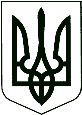 УКРАЇНАЗагальноосвітня школа І-ІІІ ступенівс. Довжок Ямпільський р-н Вінницька обл.Н А К АЗ01.06.2018 р. 					№91Про зарахування учнів до 1 класу Відповідно до абзаців другого і третього частини 1 статті 13 Закону України «Про освіту», наказу МОН від 16.04.2018 р. № 367 «Про затвердження порядку зарахування, відрахування та переведення учнів до державних та комунальних закладів освіти для здобуття повної загальної середньої освіти», на підставі заяв батьків учнів про зарахування дітей до загальноосвітньої школи І-ІІІ ступенів с. Довжок, свідоцтв про народження, медичних карт (форма №086-1).НАКАЗУЮ:Зарахувати до складу учнів 1 класу з 01.06.2018 року:  2. Контроль за виконання даного наказу залишаю за собою.	Директор школи				А.П.АндрущенкоВенгера Івана РомановичаВоротнюка Артема ЯрославовичаДорошенко Геннадія ВіталійовичаЗелінського Максима ВалерійовичаКожухар Ірину ВасилівнуКожухаря Ростислава РомановичаЛопушанську Ангеліну ВадимівнуЛопушанську Каріну ВадимівнуНоваленко Валерію ВадимівнуОнілова Назара Олеговича	Сорочана Олександра РомановичаСорочана Святослава СергійовичаСорочан Софію АнатоліївнуРутковську Валерію ВіталіївнуТарнавську Кіру РусланівнуТарнавську Софію Віталіївну